Μετά την τεράστια ανταπόκριση των πολιτών, η ΔΥΠΑ ανακοινώνει τα εξής επιπλέον εργαστήρια τον Απρίλιο: 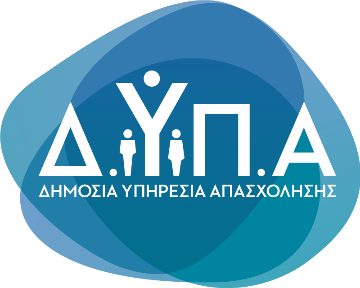 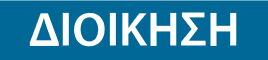 Τμήμα Επικοινωνίας &Δημοσίων ΣχέσεωνΑθήνα, 16.03.2023Τρίτη 4 Απριλίου 2023Πέμπτη 6 Απριλίου 2023Τρίτη 11 Απριλίου 2023 Πέμπτη 20 Απριλίου 2023Τρίτη 25 Απριλίου 2023Πέμπτη 27 Απριλίου 202308:30–10:30Πώς να δημιουργήσω ένα αποτελεσματικό βιογραφικό;Τρίτη 4 Απριλίου 2023Πέμπτη 6 Απριλίου 2023Τρίτη 11 Απριλίου 2023 Πέμπτη 20 Απριλίου 2023Τρίτη 25 Απριλίου 2023Πέμπτη 27 Απριλίου 202311:00–13:00Πώς να προετοιμαστώ σωστά για μια συνέντευξη;Τρίτη 4 Απριλίου 2023Πέμπτη 6 Απριλίου 2023Τρίτη 11 Απριλίου 2023 Πέμπτη 20 Απριλίου 2023Τρίτη 25 Απριλίου 2023Πέμπτη 27 Απριλίου 202313:00–15:00Ποια είναι τα βήματα για μια επιτυχημένη επιχειρηματική ιδέα;